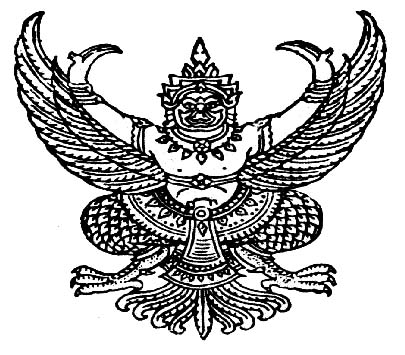                                      คำสั่งองค์การบริหารส่วนตำบลเปลี่ยนที่ 490/ 2563เรื่อง  แต่งตั้งคณะทำงานเพื่อสนับสนุนการประเมินคุณธรรมและความโปร่งใสในการดำเนินงานของหน่วยงานภาครัฐ (Integrity and Transparency Assessment : ITA) -------------------	ตามที่คณะรัฐมนตรีในการประชุมเมื่อวันที่ 23 มกราคม 2561 ได้มีมติเห็นชอบให้หน่วยงานภาครัฐทุกหน่วยให้ความร่วมมือและเข้าร่วมการประเมินคุณธรรมและความโปร่งใสในการดำเนินงานของหน่วยงานภาครัฐ ในปีงบประมาณ พ.ศ.2561 – 2564 โดยใช้แนวทางและเครื่องมือการประเมินตามที่สำนักงาน ป.ป.ช. กำหนด ประกอบกับแผนแม่บทภายใต้ยุทธศาสตร์ชาติ ประเด็นการต่อต้านการทุจริตและประพฤติมิชอบ (พ.ศ. 2561 – 2580) ได้กำหนดให้การประเมินคุณธรรมและความโปร่งใสในการดำเนินงานของหน่วยงานภาครัฐเป็นหนึ่งในตัวชี้วัดของแผนย่อยการทุจริตและประพฤติมิชอบ โดยในระยะแรกได้กำหนดให้ภายในปีงบประมาณ พ.ศ. 2565 หน่วยงานที่เข้าร่วมการประเมินคุณธรรมและความโปร่งใสในการดำเนินงานของหน่วยงานภาครัฐ จำนวนไม่น้อยกว่าร้อยละ 80 จะต้องได้คะแนน 85 คะแนนขึ้นไป นั้น	ฉะนั้น องค์การบริหารส่วนตำบลเปลี่ยน จึงเห็นความสำคัญของการประเมินดังกล่าว เปรียบเสมือนเครื่องมือตรวจสุขภาพองค์กรประจำปี เพื่อให้ทราบถึงสถานะและปัญหาการดำเนินงานด้านคุณธรรมและความโปร่งใสขององค์กรซึ่งจะช่วยให้สามารถนำไปใช้ในการปรับปรุงพัฒนาองค์กรให้มีประสิทธิภาพในการปฏิบัติงาน การให้บริการสามารถอำนวยความสะดวก และตอบสนองต่อประชาชนได้ดียิ่งขึ้น ซึ่งสอดคล้องกับนโยบายกระทรวงมหาดไทย กรมส่งเสริมการปกครองส่วนท้องถิ่น และจังหวัด จึงแต่งตั้งคณะทำงานเพื่อสนับสนุนการประเมินคุณธรรมและความโปร่งใสในการดำเนินงานขององค์การบริหารส่วนตำบลเปลี่ยน ดังนี้	1. นายกองค์การบริหารส่วนตำบลเปลี่ยน	ประธานคณะทำงาน	2.รองนายกองค์การบริหารส่วนตำบลเปลี่ยน	คณะทำงาน	3. ปลัดองค์การบริหารส่วนตำบลเปลี่ยน	คณะทำงาน	4. ผู้อำนวยการกอง / หัวหน้าสำนักปลัด	คณะทำงาน	5.นิติกร		คณะทำงานและเลขานุการ	อำนาจหน้าที่	1) วิเคราะห์ผลการประเมิน ITA ในปีงบประมาณที่ผ่านมา เพื่อพิจารณาหาจุดบกพร่องและแนวทางการแก้ไขและพัฒนาผลคะแนนการประเมิน ITA ในปีงบประมาณถัดไป	2) ศึกษากรอบแนวทางการประเมิน ITA และปฏิทินการประเมิน ITA เพื่อนำมากำหนดนโยบาย/มาตรการ รวมทั้งแผนงานเพื่อยกระดับการดำเนินงานขององค์การบริหารส่วนตำบลเปลี่ยน	3) ดำเนินการกำกับดูแลและติดตามการดำเนินการตามมาตรการ/แผนงานการยกระดับผลคะแนนการประเมิน ITA ดังนี้		(1) ก่อนการประเมินเพื่อเตรียมความพร้อมในการประเมิน	(2) ระหว่างการประเมิน เพื่อติดตาม/แก้ไขปัญหาที่เกี่ยวข้องกับการประเมิน	(3) หลังการประเมิน เพื่อสรุปผลพร้อมทั้งปัญหาและอุปสรรคในการดำเนินการขององค์การบริหารส่วนตำบลเปลี่ยน	(4) ประกาศผลคะแนนการประเมิน ITA อย่างเป็นทางการ เพื่อวิเคราะห์ข้อบกพร่องและกำหนดแนวทาง/แผนงานเพื่อพัฒนา/รักษาระดับผลคะแนนการประเมิน ITA ในปีงบประมาณถัดไป	4) มอบหมายกอง/สำนัก และบุคลากรดำเนินการสนับสนุนการประเมิน ITA ขององค์การบริหารส่วนตำบลเปลี่ยน ตามกรอบเวลาปฏิทินที่สำนักงาน ป.ป.ช. กำหนด	5) เปิดเผยผลการดำเนินการของคณะทำงาน/ผ่านเว็บไซต์ขององค์การบริหารส่วนตำบลเปลี่ยน	6) ดำเนินการอื่นใดตามที่คณะทำงาน มอบหมาย 	ทั้งนี้  ตั้งแต่บัดนี้เป็นต้นไปสั่ง  ณ  วันที่   30เดือน  ธันวาคม  พ.ศ. 2563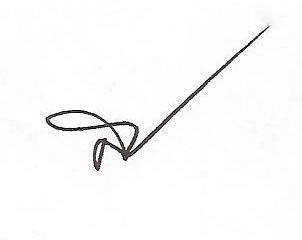 ( นายสันติสุข  มีคำ )นายกองค์การบริหารส่วนตำบลเปลี่ยน